4. Giving feedback in academic writingBefore we begin thinking about feedback, discuss the following: What is the purpose of feedback? How and when do you typically give feedback? What do you comment on? How much time do you spend giving feedback? Do you pick up on general mistakes and feedback in class? Do you think students take on board your feedback? Can you think of any better ways of giving feedback? (time dependent) Approaches & strategies There are many different ways and levels of giving feedback.  If students are able to submit draft copies of their essays/writing then the feedback that you give them at this stage is vital for the students to improve their work.  Let’s look at your pre-workshop task to see how you have chosen to give the student feedback.  Draft feedback Here are a number of ways to give feedback on draft essays/writing. Overall comment at the end of the essay Example 1 (Mark awarded 48%) This essay would have been much better if it had addressed the exact question. It is important to answer the question you have been given. Many students underachieve because they answer questions that they were not asked to answer.  Everything you write should be linked to the exact question.  In your case, there was a lack of focus that affected your mark negatively. I am confident that had you focused on the exact question you would have achieved a higher mark.Example 2 (Mark awarded 62%)Suitably structured and developed. Well done.Example 3 (Mark awarded 49%)Reasonably focussed but some arguments are unsupported and some material is irrelevant.  You need to re-think the organisation as it is not clear.  Some problems with linking devices.  Limited range of grammatical structures and vocabulary.  Discuss with a partner: What are the advantages of this approach? What are the disadvantages of this approach? Would the students benefit from the feedback given? In-text feedback (using track changes & comments)Read what the student has written and the comments made by the teacher.    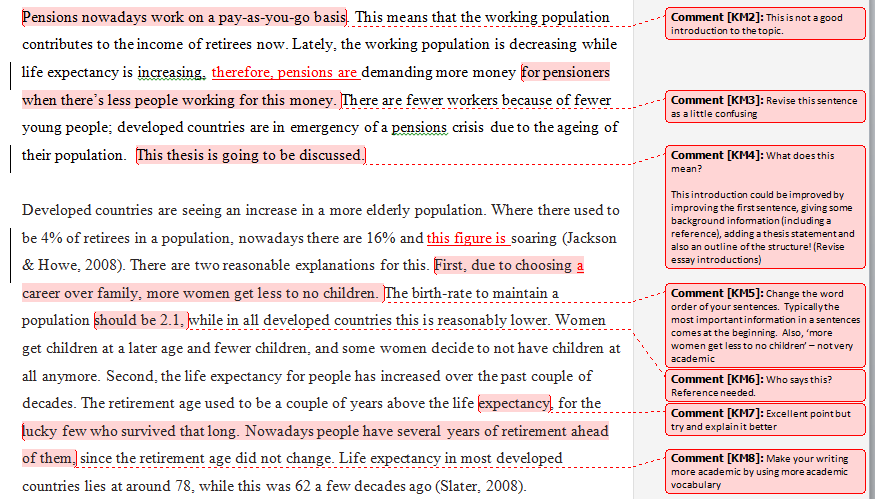 Discuss the following: Do you feel the student would benefit from this level of comments? If yes, how? If not, why not? Do you have the time to give this level of comments? Reformulation Reformulation can be a good technique to use during the draft stage.  It can make students consciously aware of some of the key issues involved in academic writing. Below, is an example which I have used with my students.  What is reformulation?  Reformulation is a mistake correction technique used on the output (more typically written) of language learners.  The technique requires the students to reflect on their own writing and ‘notice the gap’ between their current written output and that of a native or near-native speaker.  This technique aims to help students develop their writing (in this case) or speaking skills.   Read both the original and the reformulated essay and answer the questions. 1.  What similarities and what differences do you notice between the two texts? Consider the following: vocabulary usedgrammar (e.g. passive vs. active)structure of the paragraph cohesion (theme and rheme) the way in which the question is answered e.g. does it discuss?2.  Focus on what the native writer did not change.  Why do you think the native writer did not make changes in these instances?  Be specific.  3.  Look at the changes the native writer made.  Why do you think these changes were made? Be specific.  Discuss with your partner/group: As a learner, how would you feel about carrying out this type of activity? Do you think your students could benefit from this type of activity? What are some of the advantages and disadvantages of carrying out this type of task? Final draft feedback The same type and level of feedback can be given for the final draft.  But at this stage, it can be important to consider the mark scheme. Discuss with a partner/group: If your students have continued to make the same errors in their final draft, how could you prevent them in the future?  Consideration of the mark scheme Below you will see the mark scheme for a report plan.  This was given back to the students (the necessary sections where the students fell were highlighted) together with a copy of the student’s report plan with detailed comments.  Once the students had all received their comments and marks, the teacher spent some time going through the most common errors.  Discuss with a partner/group: How important is it to show the students the mark scheme before they submit their work? How can the students benefit from seeing it? Below you will find 1: Report plan marking feedback and 2: Essay final draft feedback (TEACHER HIGHLIGHTS THE STUDENTS ABILITIES AND GIVES BACK TO THE STUDENT TOGETHER WITH SPECIFIC COMMENTS WRITTEN ON THEIR REPORT PLAN OR ESSAY) Name of student: 													Mark: The usefulness of check-lists Before we look at the essay checklist that I often give to my students, discuss the questions with a partner/group: Do you ever give your students checklists before they submit their written work? Why? Why not? What are some of the advantages of using checklists? Essay ChecklistIntroductionDo I have an introduction? Y/NIs it clear where my introduction ends? Y/NDo I give some general background information to the topic? Y/NHave I defined any necessary terms? Y/NDo I make the aims of my essay clear? Y/NIs there a thesis statement that highlights my position on the topic? Y/NIs there a map of the essay, indicating the structure of what will follow? Y/NYour INTRODUCTION should NOT include any of the following:The exact words of the title repeatedDetailed examplesDirect questions to the readerVerb contractions (e.g. use it is rather than it’s)Obvious definitionsMain BodyIs my essay clearly divided into reasonably short paragraphs? Y/NIs there an obvious link between each paragraph? Y/NAre there cohesive devices / linking words to show how sentences relate to each other? Y/NDoes each paragraph cover only one main point? Y/NIs the main point of each paragraph made clear with a topic sentence? Y/NDoes each point have an example or evidence from one of the sources? Y/NHave I paraphrased where possible, instead of copying a large chunk of the source? Y/NIs it clear to the reader what parts are my views, and what parts are the ideas of others? Y/NAre the sentences reasonably short, with correct punctuation between each clause in the sentence? Y/NHave I demonstrated how the points made relate to the essay title? Y/NDoes every paragraph have a concluding sentence that reinforces, evaluates, analyses the main point, or links to the next paragraph? Y/NIn-text ReferencingDoes each indirect reference include only the surname of the author and the year? Y/NDoes each direct quotation include the surname of the author, the year, and the page number? Y/NHave I referenced correctly, making a clear distinction between primary and secondary sources (using cited in if necessary)? Y/NAre the direct quotations totally relevant to the point I am trying to make? Y/NDo the direct quotations fit grammatically into the text of the essay? Y/NDo the direct quotations support, rather than make a point? Y/NYour MAIN BODY should NOT include any of the following:Personal pronouns such as I, we, or youGeneralisations that cannot be supported with hard evidenceDirect questions to the readerVerb contractionsConclusionIs it clear where my conclusion begins? Y/NHave I referred back to the essay title and reminded the reader what the main aims were? Y/NHave I provided a summary of the main points of the essay? Y/NHave I looked beyond the essay to further points that need to be considered? Y/NYour CONCLUSION should NOT include any of the following:New pointsIrrelevant quotationsDirect questions to the readerVerb contractionsList of ReferencesDo the references in the text correspond exactly to the list of references? Y/NAre the names listed in alphabetical order? Y/NHave I included only the primary sources? Y/NAre the references laid out according to the Harvard System of referencing? Y/NVersion 1This essay will discuss whether cosmetic surgery is making teenagers obsessed with their appearance. Cosmetic surgery is a “surgery that modifies or improves the appearance of a physical feature, irregularity, or defect.” (The American Heritage® Medical Dictionary, 2007). This essay will show why cosmetic surgery is not making teenager obsessed with their appearance by first explaining that it is not the surgery itself, then by giving the reason why it might still contribute in the obsession and finish with the clarification that it is not teenagers that are obsessed with their appearance due to surgery.…….Version 2Cosmetic surgery can be defined as a “surgery that modifies or improves the appearance of a physical feature, irregularity, or defect” (The American Heritage Medical Dictionary 2007).  This essay aims to discuss whether cosmetic surgery is making teenagers obsess with their appearance.  It is evident that this procedure alone is not the only culprit.   This essay will start by giving some background information about cosmetic surgery and how it is not the surgery itself that is making teenagers obsess.  We will conclude by stating that it is not in fact teenagers that are obsessed with cosmetic surgery but older people between 40-54 years old.   …….Similarities Differences EXCELLENTVERY GOODGOODSATISFACTORYLESS THAN SATISFACTORYCOMPLETELY UNSATISFACTORYTask Achievement.Applies to all partsThe plan is completelyrelevant to the task, fully developing allcontent points; the purpose of the report is clearly and fully explained, the information isappropriately presented.The plan covers therequirements of thetask but the contentpoints could be more fully extended; the purpose of the report is presented; the information is appropriately presented in spite of minor inaccuracies.The plan addressesthe requirements ofthe task but not allcontent points areincluded; the format may be faulty at times; thepurpose of the report is presented but it is not very clear; there are lapses in the organisation of the information.The plan does not cover the requirements of thetask; the content points areattempted but many irrelevant details are included, the format is faulty; the purpose of  thereport is missing or theinformation isinappropriately organised.The report/ proposaldoes not relate to thetaskNo reasonable attempt madeList of references presented using Harvard System(At least two need)Accurate list of   references.And both references are suitably academic.Generally accurate list of references.And both references are suitably academic.Minor errors/ omissions in list of references.And /or at least one of the references is suitably academic.Major errors / omissions in list of references.And/or neither reference is suitably academic.One reference onlyNo list of referencesIntroduction onlySources (when required) are integrated very successfully into the text, and formal conventions adhered to.A wide range of vocabulary is used appropriately and accurately; precise meaning is conveyed; minor errors are rare; spelling is very well controlled.Sources (when required) are integrated successfully into the text, and formal conventions generally adhered to.A range of vocabulary is used appropriately andaccurately; occasional errors in word choice/formation arepossible; spelling is well controlled with occasional slips.Sources (when required) are integrated partly into the text, and some points may not be supported. There may be some inconsistencies with formal conventions.The range ofvocabulary isadequate; errors inword choice/formation arepresent when moresophisticated itemsof vocabulary areattempted; spellingcan be faulty attimes.Sources (when required) are insufficiently integrated into the text, and points tend to be unsupported.A limited range ofvocabulary ispresent; lesscommon items ofvocabulary are rareand may be oftenfaulty; spellingerrors can maketext understandingdifficult.Sources (when required) are insufficient or missingA very narrow rangeof vocabulary ispresent; errors inwordchoice/formationpredominate;spelling errors makethe text obscure attimes.No references. Language errors prevent any meaningful communication70-85%60-69%50-59%40-49%30-39%Less than 30%Addressing the question / Task fulfilmentThe writer has accurately addressed the issues raised by the essay question, and answered them with insight and maturity                                                              Addresses most of the issues raisedAddresses some, but not all, of the issuesThe writer has made an attempt to answer the essay question, but the ideas are underdeveloped and the writing lacks focusThe writer has failed to address the essay question sufficiently.The writer has not attempted to address the essay question, or the answer is almost entirely irrelevant to the questionUse of SourcesSources (when   required) are integrated very successfully into the text, and formal conventions adhered to.Accurate and complete list of   referencesSources (when required) are integrated successfully into the text, and formal conventions generally adhered to.Generally accurate list of referencesSources (when required) are integrated partly into the text, and some points may not be supported. There may be some inconsistencies with formal conventions.Minor errors/ omissions in list of referencesSources (when required) are insufficiently integrated into the text, and points tend to be unsupported.Major errors / omissions in list of referencesSources (when required) are insufficient or missingNo list of referencesNo referencesNo list of referencesLevel of CriticalityThere is very strong evidence of criticality and analysisThere is some evidence of criticality and analysis.There is limited evidence of criticality and analysis; the writing may lack depth or be mainly descriptive.There is little evidence of criticality or analysis; the writing is primarily descriptive.There is little or no evidence of criticality or analysis.There is no evidence of criticality or analysis.Level of OrganisationThe essay is very well organised, with a coherent and consistent line of argument throughout.The essay is well organised, with a generally coherent line of argument, although there are slight flaws at times.Although there is evidence of organisation, the line of argument lacks clarity.Although an adequate attempt has been made at organisation, the line of argument is fragmented and difficult to follow at times.The writing seems fragmented or incomplete, and the argument is difficult to follow.The writing is fragmented or incomplete, and the argument is very difficult to followCommunicative CompetenceThe writing has a positive effect on the reader.Communication is achieved with minimum effort on the part of the reader.Communication is achieved with some effort on the part of the reader.Communication is achieved with effort on the part of the reader.Communication is not maintained consistently due to problems with use of language and lack of vocabulary.Communication is barely achieved due to problems with use of language and lack of vocabulary.Accuracy of LanguageUse of language in general is excellent, and the register used is entirely appropriate throughoutThere are errors when more complex vocabulary and structures are attempted, but these do not significantly interfere with meaningThere are some errors in expression and accuracy, but these do not significantly interfere with meaning.There are basic errors when complex structures are attempted, which may lead to obscurity.There are regular errors of expression and accuracy, which impede communication.There are numerous errors of expression and accuracy, which severely impede communication.Use of VocabularyThere is an impressively wide range of lexis and structures, which are relevant to the context.There is a generally competent and assured range of lexis and structures, which are relevant to the context.There is a fairly competent range of lexis and structures, although there may be some inappropriacy in the register used.There is limited use of vocabulary and expression, with some inappropriacy in the register.There is little range of vocabulary or expression, and the register is largely inappropriate.Range of vocabulary or expression is minimal, and the register is inappropriate.Cohesiveness / CoherenceThe writing flows seamlessly, and is cohesive.The writing flows well, and is generally cohesive.The writing flows fairly well, but may lack cohesion at times.The writing lacks basic cohesive devices, and is halting rather than fluent.The overall impression is one of passable but weak language.There is a serious lack of cohesive devices, and the writing does not flow well.There is a total absence of cohesive devices, and the writing is fragmented